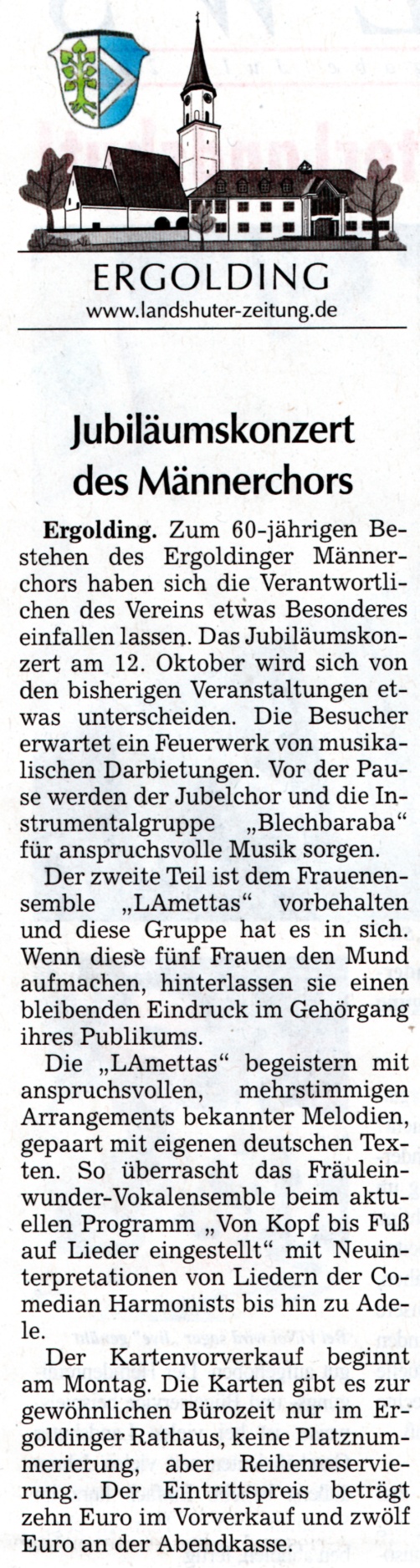 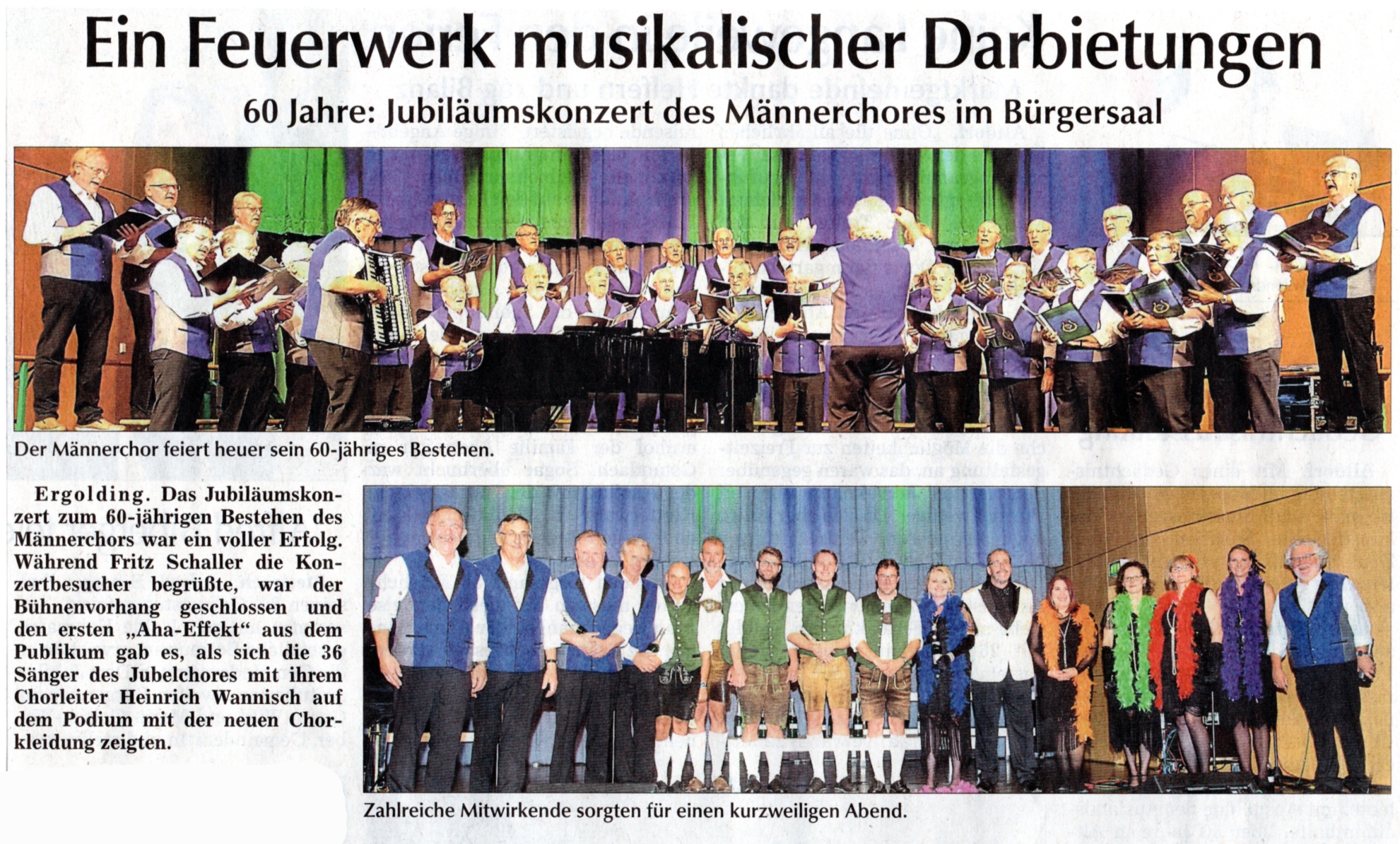 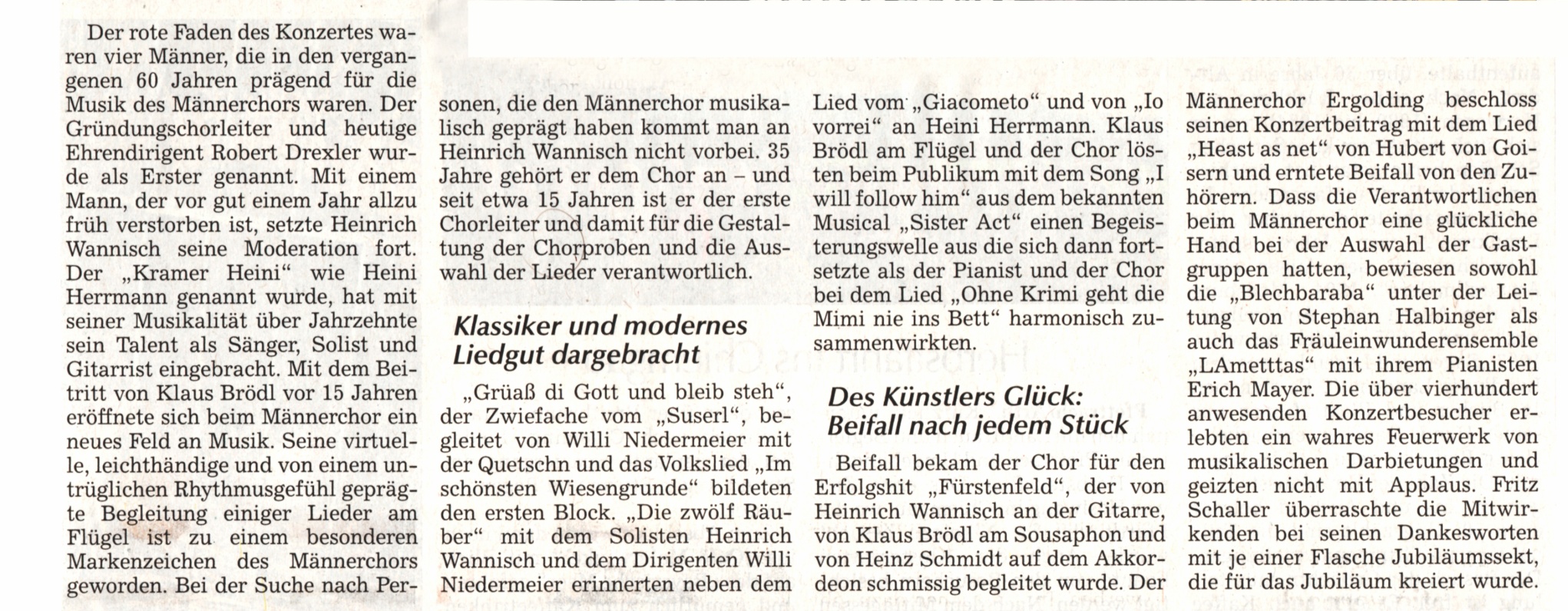 Montag, 21. Oktober 2019                                                                                          LANDKREIS LANDSHUT                                                                                                                                     16